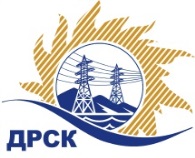 Акционерное Общество«Дальневосточная распределительная сетевая  компания»Протокол № 620/УКС-ВПзаседания закупочной комиссии по выбору победителя по открытому электронному запросу предложений на право заключения договора: «Разработка проектной и рабочей документации по объекту «ПС 35кВ Заводская, ВЛ 35кВ Северная-Заводская, ВЛ 35кВ Бузули-Заводская, (строительство) (ОАО «Газпром переработка Благовещенск»), филиал АЭС закупка № 2021 раздел 2.1.1.   ГКПЗ 2015ПРИСУТСТВОВАЛИ: члены постоянно действующей Закупочной комиссии АО «ДРСК»  2-го уровня.Форма голосования членов Закупочной комиссии: очно-заочная.ВОПРОСЫ, ВЫНОСИМЫЕ НА РАССМОТРЕНИЕ ЗАКУПОЧНОЙ КОМИССИИ: Об утверждении результатов процедуры переторжки.Об итоговой ранжировке предложений.О выборе победителя запроса предложений.РЕШИЛИ:По вопросу № 1Признать процедуру переторжки состоявшейся.Утвердить окончательные цены предложений участниковПо вопросу № 2Утвердить итоговую ранжировку предложенийПо вопросу № 3Признать Победителем запроса предложений участника, занявшего первое место в итоговой ранжировке по степени предпочтительности для заказчика: ООО «Северэнергопроект» г. Вологда, ул. Комсомольская, 3 на условиях: стоимость предложения 3 488 716,91 руб. без учета НДС (4 116 685,95 руб.  с учетом НДС). Срок выполнения работ: с момента заключения договора по 30.04.2016 г. Условия оплаты: в течение 30 (тридцати) календарных дней с момента подписания актов сдачи-приемки выполненных работ обеими сторонами. Окончательный расчет после устранения Подрядчиком замечаний и получения положительного заключения.  Предложение имеет статус оферты и действует до 31.12.2015 г.город  Благовещенск«14» октября 2015 года№п/пНаименование Участника закупки и его адресОбщая цена заявки до переторжки, руб. без НДСОбщая цена заявки после переторжки, руб. без НДС1ООО «Системы и Сети»г. Благовещенск, ул. Шевченко, 63 799 888, 91не поступило2.ООО «Северэнергопроект»г. Вологда, ул. Комсомольская, 33 814 330,483 488 716,913ООО «НордЭнергоПроект»г. Москва,  ул. М. Грузинская, 383 800 000,003 550 000,004ООО «Дальэлектропроект»г. Хабаровск, ул. Серышева, 224 088 520,00не поступилоМесто в итоговой ранжировкеНаименование и адрес участникаЦена предложения до переторжки без НДС, руб.Окончательная цена предложения без НДС, руб.1 местоООО «Северэнергопроект»г. Вологда, ул. Комсомольская, 33 814 330,483 488 716,912 местоООО «НордЭнергоПроект»г. Москва,  ул. М. Грузинская, 383 800 000,003 550 000,003 местоООО «Системы и Сети»г. Благовещенск, ул. Шевченко, 63 799 888, 913 799 888, 914 местоООО «Дальэлектропроект»г. Хабаровск, ул. Серышева, 224 088 520,004 088 520,00Ответственный секретарь Закупочной комиссии: Моторина О.А. _____________________________Технический секретарь Закупочной комиссии: Коврижкина Е.Ю._______________________________